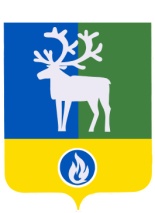 СЕЛЬСКОЕ ПОСЕЛЕНИЕ СОРУМБЕЛОЯРСКИЙ РАЙОНХАНТЫ-МАНСИЙСКИЙ АВТОНОМНЫЙ ОКРУГ – ЮГРААДМИНИСТРАЦИЯ СЕЛЬСКОГО ПОСЕЛЕНИЯ СОРУМРАСПОРЯЖЕНИЕот  24 января  2018 года                                                                                                  № 17 -рОб отчетах главы сельского поселения Сорум о своей деятельности и результатах деятельности администрации сельского поселения Сорум за 2017 годНа основании статьи 14 Федерального закона от 06 октября 2003 года  № 131-ФЗ «Об общих принципах организации местного самоуправления в Российской Федерации», решения Совета депутатов сельского поселения Сорум от 19 октября   2007 года № 15 «Об утверждении Положения о порядке осуществления контроля за исполнением органами местного самоуправления и должностными лицами местного самоуправления сельского поселения Сорум полномочий  по решению вопросов местного значения»:1. Утвердить отчет главы сельского поселения Сорум о своей деятельности за 2017 год согласно приложению 1 к настоящему распоряжению.2. Утвердить отчет главы сельского поселения Сорум о результатах деятельности администрации сельского поселения Сорум за 2017 год согласно приложению 2 к настоящему распоряжению.3. Отметить эффективность проделанной главой сельского поселения Сорум и администрацией сельского поселения Сорум работы, направленной на решение вопросов местного значения и полномочий для осуществления отдельных государственных полномочий.4. Опубликовать настоящее распоряжение в бюллетене «Официальный вестник сельского  поселения Сорум».5. Контроль за выполнением распоряжения возложить на заведующего сектором организационной деятельности администрации сельского поселения Сорум                     И.А.Сулимову.Глава сельского поселения                                                                                     М.М.Маковей                                                                           ПРИЛОЖЕНИЕ 1к постановлению администрациисельского поселения Сорумот 24 января 2017 года № 17 -рО Т Ч ЕТглавы сельского поселения Сорум о своей деятельности за 2017 годГлавой муниципального образования сельское поселение Сорум является глава сельского поселения Сорум (далее – глава поселения). Глава поселения является высшим должностным лицом поселения, наделенным уставом сельского поселения Сорум собственными полномочиями по решению вопросов местного значения в соответствии со статьей 36 Федерального закона от 06 октября 2003 года № 131-ФЗ  «Об общих принципах организации местного самоуправления в Российской Федерации».На основании пункта 1 статьи 13 Закона Ханты-Мансийского автономного округа от 18 июня 2003 года № 33-оз «О выборах глав муниципальных образований в Ханты-Мансийском автономном округе – Югре», статьей 21 устава сельского поселения Сорум, постановления избирательной комиссии муниципального образования сельское поселение Сорум от 14 сентября 2015 года № 17 «Об определении результатов выборов главы муниципального образования сельское поселение Сорум» в результате состоявшихся выборов  13 сентября 2015 года глава муниципального образования вновь вступила в должность главы сельского поселения Сорум 14 сентября 2015 года.Глава поселения обладает следующими полномочиями по решению вопросов местного значения поселения:1) представляет муниципальное образование в отношениях с органами местного самоуправления других муниципальных образований, органами государственной власти, гражданами и организациями, без доверенности действует от имени поселения;2) подписывает и обнародует в порядке, установленном уставом, нормативные правовые акты, принятые Советом депутатов сельского поселения Сорум                         (далее - Совет поселения); 3) издает в пределах своих полномочий правовые акты (постановления, распоряжения);4) вправе требовать созыва внеочередного заседания Совета поселения;5) входит в состав Совета поселения с правом решающего голоса и исполняет полномочия председателя Совета поселения;6) возглавляет администрацию поселения;7) обеспечивает осуществление органами местного самоуправления полномочий по решению вопросов местного значения и отдельных государственных полномочий, переданных органам местного самоуправления федеральными законами и законами субъекта Российской Федерации.В отчетном периоде продолжалась работа по повышению эффективности деятельности органов местного самоуправления поселения. 	Глава поселения принял участие в Совете при Губернаторе Ханты-Мансийского автономного округа – Югры  по развитию местного самоуправления в Ханты-Мансийском автономном округе – Югре, в заседаниях Постоянной комиссии Совета при Губернаторе Ханты-Мансийского автономного округа – Югры по развитию местного самоуправления в Ханты-Мансийском автономном округе – Югрекабря, которые проводились в г.Ханты-Мансийске. Представляя интересы муниципального образования, глава поселения присутствовала на заседаниях Думы Белоярского района.В целях обеспечения эффективного взаимодействия органов местного самоуправления Белоярского района и органов местного самоуправления поселений в границах Белоярского района образован Совет глав муниципальных образований Белоярского района, членом которого является глава сельского поселения Сорум.              В 2017 году глава поселения принимал участие в  заседаниях  Совета глав муниципальных образований Белоярского района, на которых обсуждались наиболее важные проблемы и вопросы в области межбюджетных отношений, финансово-экономических основ местного самоуправления,  организационных и территориальных основ местного самоуправления, разграничения полномочий между органами местного самоуправления Белоярского района и поселений в границах Белоярского района, формирования бюджета сельского поселения Сорум, реализации Федерального закона «Об организации предоставления государственных и муниципальных услуг», об изменениях в избирательном законодательстве.   Одним из основных направлений деятельности главы поселения является нормотворческая деятельность, совершенствование нормативной базы для полноценного осуществления полномочий. Так, в пределах полномочий в 2017 году главой поселения подписано и обнародовано в порядке, установленном уставом сельского поселения Сорум, 50 решений Совета поселения, из них имеющих нормативный характер – 38. Издано 156 постановлений администрации сельского поселения Сорум, 219 распоряжений администрации сельского поселения Сорум по основной деятельности и 120 распоряжений по личному составу. Все муниципальные нормативные правовые акты, требующие обнародования, были размещены в средствах массовой информации в порядке, установленном уставом сельского поселения Сорум, и на официальном сайте органов местного самоуправления сельского поселения Сорум в разделе «Документы». На основании статьи 28 Федерального закона от 06 октября 2003 года № 131-ФЗ «Об общих принципах организации местного самоуправления в Российской Федерации», статьи 9 устава сельского поселения Сорум, в целях обеспечения участия населения сельского поселения Сорум (далее - сельское поселение, поселение) в осуществлении местного самоуправления в 2017 году было проведено 7 публичных слушаний, из них:по проекту решения Совета депутатов сельского поселения Сорум «О внесении изменения в устав сельского поселения Сорум» – 4;по проекту Совета депутатов сельского поселения Сорум «Об исполнении бюджета сельского поселения Сорум за 2015 год» – 1;           по проекту Совета депутатов сельского поселения Сорум «О внесении изменений в правила землепользования и застройки сельского поселения Сорум» - 1;                   по проекту Совета депутатов сельского поселения Сорум «Правил благоустройства территории сельского поселения Сорум» - 1;по проекту решения Совета депутатов сельского поселения Сорум «О бюджете на 2018 год и плановый период 2019 и 2020 годов» – 1.Глава поселения осуществляет прием граждан по личным вопросам, рассматривает предложения, заявления и жалобы граждан. За отчетный 2017 год главой поселения проведено 145 личных приемов граждан. К главе поселения граждане обращались по жилищным вопросам, вопросам коммунально-бытового обслуживания, торговли, агропромышленного комплекса, экологии и природопользованию и другим вопросам. Глава поселения руководила деятельностью Совета депутатов, осуществлял контроль над подготовкой к заседаниям, соблюдением своевременного подписания протоколов заседаний, решений и других документов, координировал деятельность постоянных  комиссий Совета депутатов.В 2017 году главой поселения проводились встречи с жителями поселения. Наиболее часто поднимаемые в обращениях граждан вопросы – это вопросы медицинского обслуживания, жилищные вопросы, вопросы о строительстве дороги, пассажирских перевозках. Все обращения рассмотрены в установленные сроки, даны подробные разъяснения. В соответствии с Положением о порядке осуществления контроля за исполнением органами местного самоуправления и должностными лицами местного самоуправления сельского поселения Сорум полномочий по решению вопросов местного значения в феврале 2016 года глава  поселения отчиталась о деятельности администрации поселения за 2016 год перед населением. В соответствии со статьей 14.1 Федерального закона от 6 октября 2003 года           № 131-ФЗ  «Об общих принципах организации местного самоуправления в Российской Федерации», статьей 3.1 устава поселения органы местного самоуправления поселения имеют право  на решение вопросов, не отнесенных к вопросам местного значения поселений.  В течение 2016 года глава поселения   совершал нотариальные действия на основании статьи 37 Основ законодательства Российской Федерации о нотариате и Инструкции  о порядке совершения нотариальных действий главами местных администраций поселений и специально уполномоченными должностными лицами местного самоуправления поселений, утвержденной приказом Министерства юстиции Российской Федерации от 27 декабря 2007 года № 256. Глава поселения осуществлял функции распорядителя бюджетных средств при исполнении местного бюджета и в пределах своей компетенции заключал договоры от имени администрации поселения.На протяжении отчетного года решались вопросы финансирования в установленном порядке муниципальных казенных учреждений. На территории поселения в 2017 году свою деятельность осуществляло одно муниципальное бюджетное учреждение «Центр культуры и спорта», финансируемое за счет средств местного бюджета.Глава  поселения, являясь членом   межведомственного Совета при главе Белоярского района по противодействию коррупции, принимал участие в работе данного Совета. Являясь членом комиссии по подготовке общеобразовательных учреждений к летнему оздоровительному сезону и началу учебных занятий, у главы поселения  регулярно на контроле  данный вид деятельности.В рамках сотрудничества с Центром занятости и центром профессиональной подготовки и занятости подростков, глава поселения оказывает  содействие в трудоустройстве неработающих граждан поселка, обеспечении их временными работами, а так же трудоустройство  молодежи и подростков.Глава поселения в 2017 году принимала участие в проходивших в сельском поселении культурно-массовых мероприятиях, посвященных: Дню защитника Отечества, Международному женскому дню 8 Марта, празднованию Дня Победы в Великой отечественной войне 1941 – 1945 годов, Дню защиты детей, день Знаний, Дню принятия Декларации о государственном суверенитете Российской Федерации, празднованию  Дня поселения, Дня народного единства, Новый год и тд.В целях повышения роли и значения института местного самоуправления, развития демократии и гражданского общества, главой поселения проводились мероприятия, посвященные Дню местного самоуправления в сельском поселении Сорум, а именно:награждение Благодарностью главы сельского поселения Сорум жителей поселения, участвовавших в развитии и становлении органов местного самоуправления сельского поселения Сорум;участие учащихся 11 класса муниципального автономного образовательного учреждения Белоярского района «Средняя общеобразовательная   школа п.Сорум» в День открытых дверей в администрации поселения.Глава поселения предпринимал усилия для расширения межмуниципального сотрудничества, проводил работу по привлечению благотворительных средств для решения вопросов местного значения, осуществлял контроль за рассмотрением документов о награждении, своевременной работой с обращениями граждан.	Проводилась работа с Ассоциацией «Совет муниципальных образований Ханты-Мансийского автономного округа – Югры», членом которой является муниципальное образование сельское поселение Сорум. 	В 2016 году по представлению главы поселения о награждении за выдающиеся заслуги граждан в реализации социальной и экономической политики сельского поселения, культурно-просветительской и общественной деятельности, развитии местного самоуправления были награждены почетной грамотой, дипломом и благодарностью Ассоциации «Совета муниципальных образований Ханты-Мансийского автономного округа – Югры» – три жителя поселка.	Благодарственными письмами главы поселения награждались коллективы учреждений и организаций поселения за активную жизненную позицию, большой вклад в развитие и благоустройство сельского поселения Сорум, а также жители поселка за участие  в культурно - спортивных мероприятиях. _____________ПРИЛОЖЕНИЕ 2к постановлению администрациисельского поселения Сорумот 24 января 2017 года № 17 -рО Т Ч Е То результатах деятельности администрации сельского поселения Сорумза 2017 годСоциально-экономическое развитие сельского поселения   Основными направлениями деятельности администрации сельского поселения Сорум (далее - сельское поселение) в 2017 году являлись решение вопросов местного значения, исполнение отдельных государственных полномочий, повышение качества бюджетного планирования, улучшение благосостояния и качества жизни населения, повышение качества бюджетного планирования, поддержка и развитие творческого и интеллектуального потенциала жителей поселка, формирование кадрового резерва администрации сельского поселения и его эффективное использование, информационное обеспечение деятельности органов местного самоуправления в средствах массовой информации, взаимодействие с правоохранительными органами в целях укрепления общественной безопасности. Численность населения сельского поселения на 01 января 2017 года  составила  1516 человек, из них лица малочисленных народов Севера - 34 человек, число хозяйств малочисленных народов Севера -17. На конец отчетной даты в поселке зарегистрировано по месту жительства – 136 неработающих пенсионеров, из них:- инвалидов – 7 человек;- ветеранов труда – 2 человек;- ветеранов ВОВ – нет.  Ветеранов боевых действий- 13 человек.На территории сельского поселения Сорум находятся 19 предприятий, учреждений и организаций, трудятся на которых  859 человек:Муниципальное автономное общеобразовательное учреждение Белоярского района «Средняя общеобразовательная школа п.Сорум»;Муниципальное бюджетное учреждение сельского поселения Сорум «Центр культуры и спорта»;Муниципальное казенное учреждение, администрация сельского поселения Сорум»;Сорумская врачебная амбулатория Муниципального учреждения здравоохранения Белоярской центральной районной больницы;Филиал № 6 централизованной библиотечной системы города Белоярский;Обособленное структурное подразделение Сорум Белоярский почтамп УФПС Ханты-Мансйского автономного округа – Югры филиал ФГУП «Почта России»;Муниципальное автономное учреждение дополнительного образования «Детская школа искусств г.Белоярский»;Муниципальное образовательное учреждение дополнительного образования детей «Детский (подростковый) клуб»;Казенное учреждение ХМАО-Югры по Белоярскому району «Центроспас-Югория»;Сорумское линейное производственное управление магистральных газопроводов ООО «Газпром трансгаз Югорск»;Авто-колонна № 2 Белоярского управления технологического транспорта и специальной техники филиал ООО «Газпром трансгаз Югорск»;Филиал ДОАО «Центрэнергогаз» ОАО «Газпром» в г.Югорск (Филиал «Югорский») ДОАО «Центрэнергогаз» ОАО «Газпром»;Сорумский участок ООО «Жилищно-коммунальный сервис +»;Сорумское отделение Правобережного отдела Югорского отряда охраны филиала ОАО «Газпром» «Южно-Уральское межрегиональное Управление охраны ОАО «Газпром» в г.Екатеринбурге;Белоярское Управление Аварийно - Восстановительных Работ;Филиал «Белоярскгазторг» ООО «Запсибгазторг»;ОАО «Сбербанк России»;Филиал «Газпромбанк» (Открытое акционерное общество» в г.Югорске, Тюменская область.Бюджетных организаций на территории сельского поселения – 7, в них трудятся 106 человек.Администрация сельского поселения Сорум, муниципальное казенное учреждение является исполнительно-распорядительным органом муниципального образования, наделенным полномочиями по решению вопросов местного значения.Муниципальное бюджетное образовательное учреждение Белоярского района «Средняя общеобразовательная   школа п.Сорум» на территории сельского поселения  оказывает:- общеобразовательные услуги в типовом исполнении на 220 мест при количестве учащихся 200 человек; - дошкольные образовательные услуги в типовом исполнении на 80 мест при количестве посещающих 106 человек. На территории сельского поселения Сорум действует учреждение физической культуры и спорта - культурно-спортивный комплекс Сорумского линейно-производственного управления магистральных газопроводов ООО «Газпром трансгаз Югорск» с единовременной пропускной способностью 64 человек. Единовременная пропускная способность спортивных объектов  в 2017 году составила 60 человек. Единовременная пропускная способность спортивных объектов:  бассейн 32 человека, спортзал 32 человека, теннисный зал 6 человек,  тренажерный зал 10 человек. В Учреждении организованы спортивно оздоровительные группы для детей и взрослых по волейболу, плаванию, настольному теннису, легкой атлетики и лыжам. Также работает тренажерный зал.Структура учреждений культуры включает в себя  2 учреждения культурно-досугового типа,  1 библиотеку, входящую в централизованную библиотечную систему, сельский класс детской школы искусств с единовременной пропускной способностью 20 человек. На территории сельского поселения функционирует «Сорумская врачебная амбулатория муниципальное учреждение здравоохранения Белоярская центральная районная больница» на  50 посещений в смену. Потребности населения в продовольственных и непродовольственных товарах обеспечиваются предприятиями торговли, общественного питания разных форм собственности. Основная часть  оборота  розничной  торговли обеспечивается  представителями  малого бизнеса (индивидуальными предпринимателями, осуществляющими свою деятельность без образования юридического лица).Сферу потребительского рынка   сельского   поселения   Сорум в 2017 году представляют 15 предприятий, в том числе 12   магазинов с торговой площадью 1198 кв.(закрылся старый дворовый клуб) метров, 3 предприятия общественного питания с числом посадочных мест – 140 мест. На территории сельского поселения Сорум функционируют государственные предприятия: аптека № 301, Белоярский почтамт Сорумское ОПС; а также Отделение Сбербанка РФ 8540/07(это частная организация один из акционеров которой государство). Численность безработных граждан, состоящих на учете в службе занятости на конец отчетного периода, составляет 2 человека.Формирование и исполнение бюджета сельского поселенияБюджет сельского поселения формируется администрацией и утверждается Советом депутатов сельского поселения. Бюджет поселения на 2016 год был утвержден решением Совета депутатов от 7 декабря 2016 года за № 48 «О бюджете сельского поселения Сорум на 2017 год и плановый период 2018 и 2019 годов».  Отчет об исполнении бюджета сельского поселения Сорум составлен в соответствии со статьей 264.6 Бюджетного кодекса Российской Федерации от 31 июля 1998 года № 145-ФЗ, Положением об отдельных вопросах организации и осуществления бюджетного процесса в сельском поселении Сорум, утвержденным решением Совета депутатов сельского поселения Сорум от 25 ноября 2008 года № 24 «Об утверждении Положения об отдельных вопросах организации и осуществлении бюджетного процесса в сельском поселении Сорум», уставом сельского поселения Сорум.В целом бюджет сельского поселения Сорум исполнен по доходам в сумме 27 949 501,00 рублей, что составило 103,4 % от плановых назначений 27 020 334,71  рублей.По налоговым и неналоговым доходным источникам бюджет сельского поселения Сорум за 2017 год исполнен в сумме  13 840 087,55 руб. на 107,2 % при плане 12 910 921,26 руб.Налоговые доходы поступили в сумме 13 244 614,89  руб., что составляет 107,6 % при плане 12 309 921,26 руб., удельный вес поступления налоговых доходов к общей сумме доходов без учета безвозмездных поступлений  составляют 95,7 %.Неналоговые доходы поступили в сумме 595 472,66 руб., что составляет 99,1  % при плане 601 000,00 руб., удельный вес поступления неналоговых доходов к общей сумме доходов без учета безвозмездных поступлений составляют 4,3 %.Удельный вес налоговых и неналоговых поступлений к общей сумме доходов составляет – 49,5   %.Безвозмездные поступления от других бюджетов бюджетной системы Российской Федерации – исполнены в сумме  14 109 413,45 руб. на 100 % при плане  14 109 413,45  руб. Удельный вес безвозмездных поступлений к общей сумме доходов составляет 50,5 %.Основным доходным источником в общей структуре налоговых доходов сельского поселения Сорум  является налог на доходы физических лиц (95,1 %). Исполнение по налогу на доходы физических лиц составляет 12 595 822,21 руб. или 107,6 % при плане         11 710 000,00 руб.По сравнению с 2016 годом (по нормативу отчисления в  бюджет поселения 10 %) сумма поступления налога на доходы физических лиц,  уменьшилась в абсолютном выражении  на 180 318,21 руб.Налоги на имущество исполнены в сумме – 59795,24 руб. на – 115,9 % при плановом назначении 51 600,00 руб. в том числе:- налог на имущество физических лиц исполнен в сумме 43 342,48 руб. на 173,4 % при плановом назначении 25 000,00 руб.По сравнению с 2016 годом поступление налога на имущество физических лиц увеличилось в абсолютном выражении  на  17 438,48 руб.- земельный налог исполнен в сумме 16 452,76 руб. на  61,9 % при плане 26 600,00 руб.    Государственная пошлина, сборы  исполнены в сумме 95 798,00 руб. на 134,9 % при плане  41 000 руб. В группу неналоговых доходов включены платежи, которые не являются налогами, но они определены Бюджетным кодексом Российской Федерации.- Доходы от использования имущества, находящегося  в государственной и муниципальной собственности - исполнены в сумме 595 472,66 руб. на  99,1 % при плане 601 000,00 руб.Удельный вес неналоговых  поступлений к общей сумме доходов составляет 2,1 %.РАСХОДЫ В целом бюджет сельского поселения Сорум исполнен, в соответствии с долгосрочной муниципальной программой «Реализация полномочий органов местного самоуправления на 2017-2023 годы» по расходам в сумме   29 450,1 тыс. руб., что составило 97% от плановых значений в сумме 30 606,4 тыс. руб.Мероприятие «Обеспеченность выполнения полномочий  органов местного самоуправления» исполнено на 100%. Освоено 10 672,9 тыс. рублей. Мероприятие «Создание условий для развития и совершенствования муниципальной службы» исполнено на 100 %. Освоено денежных средств на сумму 56,6 тыс. руб. - в 2017 году обучено на курсах повышения квалификации 3 муниципальных служащих с получением свидетельства государственного образца по темам:- «Современные кадровые технологии в работе государственных и муниципальных органов власти»- 1 человек;- «Контрактная система в сфере закупок товаров, работ и услуг»- 1 человек;- «Антикоррупционные технологии в профессиональной деятельности муниципальных служащих» - 1 человек.При прохождении диспансеризации 5 муниципальных служащих заболеваний препятствующих прохождению муниципальной службы не выявлено. Мероприятие «Реализация отдельных государственных полномочий» отражается субвенция федерального бюджета из регионального фонда компенсации на осуществление первичного воинского учета на территориях, где отсутствуют военные комиссариаты. Фактически израсходовано средств 429,6 тыс. руб., при плановых назначениях 433,8 тыс. руб.  Исполнение составило 99 %. Расходы за счет средств местного бюджета составили 59,7тыс.  рублей при плановых назначениях 59,7тыс.  рублей, исполнение составило 100 %.Мероприятие «Создание  резерва  материальных ресурсов для ликвидации чрезвычайных ситуаций и в целях гражданской обороны» исполнено на 100%. Освоено денежных средств на сумму 19,1 тыс. руб.Мероприятие «Мероприятия по обеспечению первичных мер пожарной безопасности» исполнено на 100%. Освоено денежных средств на сумму 4,4 тыс. руб.Мероприятие «Мероприятия по энергосбережению  и повышению энергетической эффективности» исполнено на 100%. Освоено денежных средств на сумму 69,5тыс. руб.Мероприятие «Организация благоустройства территории поселения» исполнено на 100 %. Освоено 3522,7 тыс. рублей на оплату товаров, работ, услуг для обеспечения муниципальных нужд сельского поселения по 2 договорам (уличное освещение, оплата общественных работ), а также установлен водоотводной лоток между детским садом и Парком Победы, а так же по сносу четырех домов, установлены три плафона освещения жилого дома №1 по ул. Строителей.Мероприятие «Обеспечение надлежащего уровня эксплуатации муниципального имущества» исполнено на 100%. Освоено 1654,0 тыс. рублей на оплату товаров, работ, услуг для обеспечения муниципальных нужд сельского поселения по договорам (приобретение запасных частей к автомобилю, хранение ГСМ, содержание муниципального жилого фонда, услуги ООО «Расчетно-информационный центр» и т.д.). Мероприятие «Организация досуга, предоставление услуг организаций культуры» исполнено на 100%. Освоено 3606,0 тыс. рублей. Мероприятие «Развитие физической культуры и массового спорта» исполнено на 100%. Освоено 8579,2 тыс. рублей. Мероприятие «Реализация мероприятий в области социальной политики» исполнено на 100%. Освоено 60,0 тыс. рублей.  Реализация мероприятия осуществляется за счет приема заявлений от граждан для компенсации стоимости проезда. За отчетный период заявлений не поступало. Так же производится начисление дополнительной пенсии муниципальным служащим со стажем работы более 15 лет, ежемесячно в размере 5 тыс.Мероприятие «Управление резервными средствами бюджета поселения» - освоение резервных средств предусмотрено только в случае установления чрезвычайного положения или ситуации на территории муниципального образования.Мероприятие «Предоставление иных межбюджетных трансфертов из бюджета поселения». Иные межбюджетные трансферты на обеспечение сбалансированности перечислены в бюджет поселения в сумме 221,4 тыс. рублей в соответствии с потребностью. Мероприятие «Разработка программы комплексного развития систем коммунальной инфраструктуры» исполнено на 100%. Освоено 495,0 тыс. рублей.Муниципальный заказ и благоустройство поселкаВо исполнение Федерального закона от 05 апреля 2013 года N 44-ФЗ "О контрактной системе в сфере закупок товаров, работ, услуг для обеспечения государственных и муниципальных нужд" утверждены типовые формы документов, составляемых при размещении заказов на поставки товаров, выполнение работ, оказание услуг для муниципальных нужд сельского поселения Сорум путем проведения торгов в форме открытого конкурса, открытого аукциона и без проведения торгов путем запроса котировок.  В сфере размещения государственного заказа за отчетный период администрацией сельского поселения  подготовлено и заключено 4 муниципальных контракта на сумму 2 450 214 рублей 73 копейки, а именно:  Контракт на выполнение работ по сносу трех многоквартирных домов в с. п. Сорум на сумму 1 194 000 рубля; Контракт на выполнение работ по сносу одного многоквартирного дома в п. Сорум на сумму 400 000 рублей  00 копеек; Контракт на выполнение работ по озеленению жилого дома №3 по ул. Строителей в п. Сорум на сумму 361 214 рублей 73 копейки;Контракт на выполнение работ разработке программы комплексного развития системы коммунальной инфраструктуры сельского поселения Сорум на сумму 495 000 рублей 00 копеек.А так же, за отчетный период было заключено 99 хозяйственных договора на сумму 6 022 917 рублей 78 копеек. За отчетный период на территории  сельского поселения было снесено четыре многоквартирных дома – которые были признаны в установленном порядке непригодными для проживания, взамен снесенных квартир собственники, а так же жители имевшие договора социального найма получили квартиры в новом жилом доме. В летний период велось обустройство газонов и оформление цветочных клумб. Ежегодно благоустройством поселка занимаются все организации и предприятия находящиеся на территории поселка, а также граждане, состоящие на учете в центре занятости и бригада подростков. Были проведены субботники по уборке и благоустройству территории  с участием населения. Осуществлена посадка деревьев и кустарников в парке Победы, а так же установлен водоотводной лоток между детским садом и Парком Победы. В новом микрорайоне (жилые дома №1, ,2, 3 по ул. Строителей) закончены работы по наружному освещению, на всех домах установлены современные энергоэффективные светодиодные фонари.  Информирование населенияВ области развития информационных технологий деятельность администрации сельского поселения Сорум в 2017 году была направлена на обеспечение открытости органов местного самоуправления, доступности сельских информационных ресурсов населению.В течение 2017 года в целях информирования населения о деятельности органов местного самоуправления сельского поселения, о важнейших событиях, происходящих в сельском поселении, велось оперативное информирование жителей сельского поселения.Доступ к информации о деятельности органов местного самоуправления обеспечивался следующими способами:- обнародование (опубликование) органами местного самоуправления информации о своей деятельности;- размещение органами местного самоуправления информации о своей деятельности  в информационно-телекоммуникационной сети Интернет;- размещение органами местного самоуправления информации о своей деятельности в общественно доступных местах (на стендах и досках объявлений и т.п.).Все муниципальные нормативные правовые акты, требующие обнародования, были размещены в средствах массовой информации в порядке, установленном уставом сельского поселения Сорум, и на официальном сайте органов местного самоуправления сельского поселения Сорум в разделе «Документы». Постановлением администрации сельского поселения Сорум от 01 ноября 2016 года № 112 «Об учреждении печатного средства массовой информации», утверждено печатное средство массовой информации бюллетень «Официальный вестник сельского поселения Сорум» и с 18 ноября 2016 года вся  информация размещались в бюллетене «Официальный вестник сельского поселения Сорум».«сельское поселение Сорум Белоярский район Официальный сайт органов местного самоуправления»:   Разделы:  «Главная», «Информация»; «Документы»; «Местное самоуправление»; «Услуги»; «Приемная»; «Контакты».Исполнение государственных полномочий Федеральным законом от 15 ноября 1997 года № 143-ФЗ «Об актах гражданского состояния» и законом Ханты-Мансийского автономного округа – Югры от 30 сентября 2008 года № 91-оз "О наделении органов местного самоуправления муниципальных образований Ханты-Мансийского автономного округа – Югры отдельными государственными полномочиями в сфере государственной регистрации актов гражданского состояния" администрация сельского поселения Сорум наделена полномочиями на государственную регистрацию рождения, заключения брака, расторжения брака, установления отцовства, смерти.Регистрацию актов гражданского состояния в  сельском поселении осуществляет сектор организационной деятельности администрации сельского поселения. В 2016 году специалистом администрации сельского поселения по регистрации актов гражданского состояния зарегистрировано 18 актов гражданского состояния из них:- государственная регистрация рождения – 7;- государственная  регистрация  смерти -  0;- государственная регистрация заключения брака – 6 пар, выдано  6 свидетельств  о заключении брака;- государственная регистрация расторжения брака – 5 пар, выдано  4 свидетельств; Государственной пошлины взыскано в сумме 6300 рублей.         Оказана помощь 11 гражданам в оформлении справок и повторных свидетельств о государственной регистрации актов гражданского состояния и выдано 4 повторных свидетельств, поступивших из других органов ЗАГС. В целях укрепления брачных отношений и авторитета семьи, сохранения свадебных традиций специалистами администрации сельского поселения проводятся торжественные церемонии регистрации  бракосочетания. За отчетный период проведено 6 торжественных регистраций брака.В целях отчетности представлялись в отдел ЗАГС администрации Белоярского района: а) ежемесячные, квартальные, полугодовые и годовые отчеты по государственной регистрации актов гражданского состояния;б) квартальные, полугодовые и годовые отчеты о движении гербовых бланков свидетельств государственной регистрации актов гражданского состояния;в) ежемесячные, квартальные, полугодовые и годовые отчеты о взимании государственной пошлины за государственную регистрацию актов гражданского состояния;г)  годовой отчет о зарегистрированных браках и разводах.      В 2017 году, как и прежде, приоритетным направлением деятельности сектора организационной деятельности администрации сельского поселения, осуществляющего регистрацию актов гражданского состояния, остается полная и своевременная регистрация актов гражданского состояния, проведение мероприятий, направленных на повышение престижа семьи, укрепление статуса материнства и отцовства, повышение правовой культуры населения, создание комфортных условий для обслуживания граждан.В 2017 году специалистом администрации проводилась работа по обмену и получению паспортов, велся учет и регистрация граждан по месту жительства и месту пребывания,  на все хозяйства заведены похозяйственные книги;- организовано взаимодействие по вопросам учета с военно-учетным столом, отделом записи актов гражданского состояния администрации района;- проводилась работа совместно с центром занятости населения по постановке на учет и перерегистрации безработных граждан, велся статистический учет;- организовано взаимодействие с управлением социальной защиты населения           по г. Белоярский и Белоярскому району в предоставлении пакета социальных услуг нуждающимся гражданам пенсионного возраста, инвалидам, ветеранам труда, ветеранам боевых действий.Реализация приоритетного национального проекта «Доступное и комфортное жилье – гражданам России»            В администрации сельского поселения Сорум ведется реестр муниципальной собственности сельского поселения Сорум, адресный реестр МО сельское поселение Сорум.  В 2017 году было принято 6 постановлений о предоставлении служебных жилых помещений, 4 постановлений о присвоении почтовых адресов земельным участкам. Заявлений о признании малоимущими и нуждающимися в жилых помещениях гражданами за прошедший год подано не было. В целях реализации гражданами своего права на бесплатную приватизацию занимаемого жилья в 2017 году было приватизирована 11 жилых помещений. Жилищный фонд сельского поселения состоит из 21 дома и 7 коттеджей из них: муниципальное  жилье - 184 квартир,   коммерческое жилье  – 291 квартиры, приватизированное жилье - 106 квартир.
Осуществление первичного воинского учета и регистрационного учета администрацией сельского поселенияСогласно Федеральному закону от 28 марта 1998 года № 53-ФЗ "О воинской обязанности и военной службе" полномочия Российской Федерации на осуществление воинского учета на территориях, на которых отсутствуют военные комиссариаты, передаются органам местного самоуправления поселений. Совокупность таких полномочий именуется первичным воинским учетом. Администрация сельского поселения осуществляет первичный воинский учет на территории поселения в соответствии с разделом III Положения о воинском учете, утвержденным  постановлением  Правительства  Российской Федерации от 27 ноября 2006 года № 719 «Об утверждении Положения о воинском учете». Всего на первичном воинском учете в администрации сельского поселения на отчетный период состоит 502 граждан, подлежащих запасу, граждан, подлежащих призыву и первоначальной постановке на воинский учет. За отчетный период с воинского учета снялось 6 человек, а встало на учет 13 человек.Регулярно оповещались граждане о вызовах в военный комиссариат города Белоярский, осуществлялся контроль за посещением гражданами, подлежащими призыву на военную службу, лечебно-профилактических учреждений, в которые они направлялись для медицинского обследования. За текущий год было оповещено и вручено 3 повесток призывникам, из них призвалось в РА – 0 человек.Были предоставлены в военный комиссариат города Белоярский списки юношей –2001, 2002,2003 годов рождения, подлежащих подготовке к военной службе и 2000 года рождения, подлежащих первоначальной постановке на воинский учет в следующем году. Два раза в месяц представлялись отчеты о движении граждан, пребывающих в запасе, вносились изменения об актах гражданского состояния (рождение детей, смена фамилии, расторжение брака, заключение брака).Картотека граждан,  подлежащих постановке на воинский учет, ведется на бумажных носителях. Ежеквартально представлялся отчет по всей базе данных, вносились изменения.На граждан, подлежащих запасу, заполняется учетная карточка, алфавитная карточка и карточка первичного учета на граждан, подлежащих призыву, составляется  карточка первичного учета призывника и списки.Направлено в Белоярский ОГВК 24 ежемесячных отчетов о постановке, снятии с учета и движении граждан, подлежащих запасу и призыву. Организаций, занимающихся воинским учетом на территории Сорум – 2:администрация сельского поселения Сорум, муниципальное казенное учреждение;Сорумское линейное производственное управление магистральных газопроводов ООО «Газпром трансгаз Югорск».С вышеуказанными организациями проведена сверка в начале 2016 года.На основании соглашения о взаимодействии Управления Федеральной миграционной службы России по Ханты-Мансийскому автономному округу - Югре с администрацией сельского поселения Сорум от 31 декабря 2013 года специалист администрации сельского поселения Сорум осуществляет государственную услугу по регистрационному учету граждан РФ по месту жительства и по месту пребывания в пределах РФ. Администрация сельского поселения Сорум в работе руководствуется Правилами регистрации и снятия граждан Российской Федерации с регистрационного учета по месту пребывания и по месту жительства в пределах Российской Федерации, утвержденными постановлением Правительства Российской Федерации от 17 июля 1995 года № 713.В отделение Федеральной миграционной службы России по Ханты-Мансийскому автономному округу – Югре по городу Белоярский своевременно передавались сведения о проделанной работе по регистрации и снятию с регистрационного учета граждан по месту жительства и по месту пребывания.Совершение нотариальных действий в администрации сельского поселенияСовершение нотариальных действий в администрации сельского поселения производится на основании Инструкции  о порядке совершения нотариальных действий главами местных администраций поселений и специально уполномоченными должностными лицами местного самоуправления поселений, утвержденной приказом Министерства юстиции Российской Федерации от 27.12.2007 № 256.За отчетный период в администрации сельского поселения совершено 552 нотариальных действий,  из них: - доверенностей – 95;- копий и выписок из них – 367;- завещаний – 0; - подлинность подписи – 39;- количество удостоверенных заявлений – 51.Взыскано государственной пошлины  на общую сумму 67 900 рублей.В целях защиты прав и законных интересов, физическим и юридическим лицам разъясняются правовые последствия совершаемых нотариальных действий.Все нотариальные действия, совершаемые должностными лицами, регистрируются в реестре для регистрации нотариальных действий. Экземпляры нотариально заверенных документов хранятся в соответствующих делах администрации сельского поселения.Земельные отношенияС 01 января 2017 года в соответствии со статьей 3.3  Федерального   закона  от  25   октября 2001 года № 137-ФЗ «О введении в действие Земельного кодекса Российской Федерации» полномочия по земельным отношениям с администрации сельского поселения Сорум переданы в Белоярский район.Вопросы муниципальной службы и кадровПо состоянию на 01 января 2018 года численность работников администрации сельского поселения Сорум составила 11 человек в том числе: глава сельского поселения, 5 муниципальных служащих, 3 работника, осуществляющих техническое обеспечение деятельности органов местного самоуправления района, 2 рабочих, осуществляющих техническое обеспечение деятельности органов местного самоуправления сельского поселения. В отчетном периоде оформлено 4  личных дел на принятых и уволенных работников. За отчетный период подготовлено и принято 120 распоряжений администрации сельского поселения по личному составу.Зарегистрировано и оформлено 6 листков нетрудоспособности. Произведено 6 расчетов общего стажа работы по каждому работнику, представившему листок нетрудоспособности.С целью формирования базы данных о кадровом составе органов местного самоуправления муниципального образования сельского поселения ежеквартально обобщались данные о работниках органов местного самоуправления администрации  сельского поселения Сорум, представляемые кадровыми службами администрации поселения,  в управление делами администрации Белоярского района.В течение  года сдавались в администрацию Белоярского района отчеты по кадровым вопросам и муниципальной службе.В рамках соглашения о взаимодействии администрации поселения и администрации Белоярского района  проводилась работа по:1) подготовке проектов муниципальных правовых актов (далее – МПА) об утверждении штатного расписания лиц, замещающих должности муниципальной службы в администрации поселения; 2) подготовке проектов МПА об установлении размеров ежемесячного денежного содержания лиц, замещающих должности  муниципальной службы в администрации поселения; 3) подготовке проектов МПА  об установлении размеров  должностных окладов, ежемесячных и иных дополнительных выплат  и порядке их осуществления муниципальным служащим администрации поселения; 4) подготовке проектов МПА о порядке, размерах и условиях предоставления гарантий лицам, замещающим должности муниципальной службы в администрации поселения;5) проведению аттестации муниципальных служащих администрации поселения.В целях реализации Федерального закона от 02 марта 2007 года № 25-ФЗ «О муниципальной службе в Российской Федерации» проведена аттестация двух муниципальных служащих. По результатам аттестации муниципальные служащие признаны соответствующим замещаемой должности муниципальной службы. В 2016 году 2 муниципальным служащим присвоен очередной классный чин.В целях совершенствования деятельности по подбору и расстановке кадров для замещения должностей муниципальной службы в администрации сельского поселения, улучшения качественного состава муниципальных служащих администрации поселения, своевременного удовлетворения потребности в муниципальных служащих сформирован и кадровый резерв для замещения должностей муниципальной службы. В отчетном году продолжалась работа по ведению кадрового резерва на замещение должностей муниципальной службы в администрации сельского поселения Сорум. Продолжила работу комиссия по урегулированию конфликта интересов, по материалам заседаний в 2017 году было проведено 2 заседания. На заседаниях рассматривалась информация о работе комиссии за отчетный период и выполнении иной оплачиваемой работы муниципальными служащими администрации сельского поселения Сорум, которая могла повлечь несоблюдение муниципальными служащими требований об урегулировании конфликта интересов. Муниципальные служащие своевременно уведомили работодателя о намерении выполнять иную оплачиваемую работу. Выполняя иную оплачиваемую работу по гражданско-правовым договорам муниципальные служащие соблюдали требования об урегулировании конфликта интересов. В связи с изменениями в федеральном и региональном законодательстве значительное внимание было уделено разработке, внесении изменений  и принятию следующих нормативно-правовых актов:- О комиссии по  соблюдению требований к служебному поведению муниципальных служащих и урегулированию  конфликтов интересов в администрации сельского поселения Сорум;- О Порядке размещения сведений о доходах, расходах, об имуществе и обязательствах имущественного характера   муниципальных служащих администрации сельского поселения Сорум и членов их семей на официальном сайте органов местного самоуправления  сельского поселения Сорум и предоставления этих сведений общероссийским, окружным и  районным средствам массовой информации для опубликования;- О Порядке размещения сведений о доходах, расходах, об имуществе и обязательствах имущественного характера лиц, замещающих муниципальные должности сельского поселения Сорум, и членов их семей на официальном сайте органов местного самоуправления  сельского поселения Сорум и предоставления этих сведений общероссийским, окружным и  районным средствам массовой информации для опубликования;- Об утверждении Порядка проведения конкурса на замещение должности муниципальной службы в администрации сельского поселения Сорум;- О квалификационных требованиях к уровню профессионального образования, стажу муниципальной  службы или стажу работы по специальности, направлению подготовки, необходимым для замещения должностей муниципальной службы в администрации  сельского поселения Сорум;- Об утверждении Положения о порядке и условиях предоставления ежегодного дополнительного оплачиваемого отпуска лицам, замещающим муниципальные должности сельского поселения Сорум на постоянной основе, имеющим ненормированный рабочий день;- О порядке получения муниципальными служащими администрации сельского поселения Сорум разрешения на участие на безвозмездной основе в управлении  общественной организацией (кроме политической партии), жилищным, жилищно-строительным, гаражным кооперативами, садоводческим, огородническим, дачным потребительскими кооперативами, товариществом собственников недвижимости в качестве единоличного исполнительного органа или на вхождение в состав их коллегиальных органов;-  Об утверждении  Плана мероприятий по противодействию коррупции в сельском поселении Сорум на 2017 - 2018 годы.Также проводилась работа по внесению изменений в ранее принятые                  муниципальные нормативные правовые акты, связанные с прохождением с муниципальной службой.В течение года до муниципальных служащих доводилась информация о соблюдении муниципальными служащими ограничений и запретов, обязанностей, возложенных на муниципальных служащих, противодействию коррупции, по формированию негативного отношения к дарению подарков муниципальным служащим в связи с их должностным положением или связи с исполнением ими служебных обязанностей. В соответствии с Порядком уведомления представителя нанимателя (работодателя)  о фактах обращения в целях склонения муниципального служащего администрации сельского поселения Сорум к совершению коррупционных правонарушений    муниципальными служащими уведомлений о данных фактах представителю нанимателя (работодателю) не поступало.В целях реализации антикоррупционной деятельности проведены следующие мероприятия: 	- работа по предварительной сверке полноты и достоверности сведений о доходах, расходах, об имуществе и обязательствах   имущественного характера муниципальных служащих, а также  сведений  о доходах, расходах об имуществе и обязательствах имущественного характера  своих супруги (супруга) и несовершеннолетних детей (6 муниципальных служащих - 93 запроса);	- организована и проведена профилактическая работа с целью формирования негативного отношения муниципальных служащих к получению подарков в связи  с их должностным  положением или в  связи с исполнением служебных обязанностей.  Муниципальные служащие администрации проинформированы о юридической ответственности за несоблюдение ограничений,  запретов, установленных в целях противодействия коррупции,  а также касающихся получения подарков;	- проведена разъяснительная работа по недопущению поведения, которое может восприниматься окружающими как обещание или предложение дачи взятки либо как согласие принять или как просьба  о даче взятки;	- разработаны памятки: о соблюдении требований к служебному поведению;   о соблюдении муниципальными служащими ограничений и запретов, обязанностей, возложенных на муниципальных служащих Порядок уведомления о фактах склонения к совершению коррупционных правонарушений о соблюдении ограничений, запретов и по исполнению обязанностей, установленных в целях противодействия коррупции, в том числе ограничений, касающихся получения подарков; 	- на официальном сайте органов местного самоуправления сельского поселения в    разделе «Противодействие коррупции»  размещены сведения о  доходах,  об имуществе и обязательствах имущественного характера муниципальных служащих администрации поселения и членов их семей;	-  проведена работа по консультированию муниципальных служащих, по вопросам антикоррупционного законодательства; 	- на официальном сайте органов местного самоуправления сельского поселения в подразделе «Муниципальные правовые акты в сфере противодействия коррупции» раздела «Противодействие коррупции»   размещены нормативно-правовые акты по противодействию коррупции;- размещена информация о работе комиссии по соблюдению требований к служебному поведению муниципальных служащих и урегулированию конфликта интересов,  которая пополняется и обновляется по мере необходимости. По материалам заседаний в 2017 году было проведено четыре  заседания.   Муниципальные служащие в 2017 году не нарушали порядка уведомления. Указанная информация была направлена в прокуратуру города Белоярский; 	- разработаны проекты правовых актов по вопросам антикоррупционной деятельности; - в феврале 2017 года проведен обучающий семинар с муниципальными служащими и депутатами Совета депутатов  по правильному заполнению справок о доходах. Муниципальными служащими и депутатами Совета депутатов  выполняются требования законодательства о предоставлении сведений о доходах, расходах, об имуществе и обязательствах имущественного характера, а также сведений о доходах, расходах, об имуществе и обязательствах имущественного характера своих супруга (супруги) и несовершеннолетних членов семьи.Проведена предварительная сверка полноты и достоверности сведений о доходах, об имуществе и обязательствах имущественного характера, представленных муниципальными служащими. Сделаны запросы в отдел Гостехнадзора Белоярского района,  ОМВД России по Белоярскому району, Межрайонную ИФНС России № 8 по ХМАО - Югре,  Белоярский отдел Управления Федеральной службы государственной регистрации, кадастра и картографии по Ханты-Мансийскому автономному округу – Югре,  Березовское  инспекторское отделение Центра ГИМС МЧС России по ХМАО - Югре. В результате проведенной предварительной сверки выявлены факты предоставления  двумя муниципальными служащими, не достоверных сведений о доходах, указанных в справке о доходах, расходах, об имуществе и обязательствах имущественного характера за 2016 год. Руководствуясь статьями 192, 193 Трудового кодекса Российской Федерации от  30 декабря 2011 года № 197-ФЗ, в соответствии со статьей 27 Федерального закона от     02 марта 2007 года № 25-ФЗ «О муниципальной службе в Российской Федерации», с учетом мнения комиссии по соблюдению требований к служебному поведению муниципальных служащих и урегулированию конфликтов интересов в администрации сельского поселения Сорум глава сельского поселения Сорум применила к муниципальным служащим дисциплинарное взыскание в виде замечания.	В 2017 году проводилась проверка подлинности документов о профессиональном образовании поступающих на муниципальную службу.Регулярно проводились консультации со специалистами управления делами администрации Белоярского района по вопросам кадрового делопроизводства и прохождения муниципальной службы.Ежеквартально публиковались сведения о численности муниципальных служащих органов местного самоуправления, работников муниципальных учреждений с указанием фактических затрат на их денежное содержание по сельскому поселению Сорум.Документооборот и контроль за исполнением нормативных правовых актовВ администрации сельского поселения  ведется 223 дел. Оформлены 23 дела  постоянного хранения и 2 дел по личному составу.В 2017 году в администрации сельского поселения  оформлены и представлены на рассмотрение и подписание главе сельского поселения 4433 документов, в том числе:Количество принятых в муниципальном образовании нормативных правовых актов за 2017 год составило всего – 425, из них: решения, принятые на местном референдуме, сходе граждан – 0;решения представительного органа – 50;постановления, распоряжения председателя распорядительного органа – 0;постановления, распоряжения администрации сельского поселения –376, из них:постановления – 156, распоряжения – 220;постановления главы местной администрации – 0;иные муниципальные нормативные акты – 0.Входящей корреспонденции, поступившей от предприятий, организаций, учреждений сельского поселения, района и округа - 848 документов, из них: Исходящей корреспонденции - 869 документов.Выдано справок о составе семьи, с места жительства и  прочих – 1200.  Осуществлялась работа по направлению муниципальных нормативных правовых актов сельского поселения Сорум и сведений к ним в Регистр муниципальных нормативных правовых актов Ханты-Мансийского автономного округа – Югры. За 2017 год для включения в Регистр направлено 97 муниципальных правовых актов сельского поселения.Проведена работа по приведению Устава сельского поселения Сорум в соответствие с действующим законодательством о местном самоуправлении. Внесенные изменения зарегистрированы в Управлении Юстиции Российской Федерации по Ханты-Мансийскому автономному округу – Югре.Для улучшения взаимодействия органов прокуратуры и органов местного самоуправления, а также для проведения правовой и аналитической экспертизы проекты нормативных правовых актов сельского поселения направлялись в прокуратуру города Белоярский. За отчетный период направлено 97 проекта  нормативных правовых актов, из них 38 проектов актов представительного органа, 59 проектов актов исполнительно-распорядительного органа местного самоуправления. Также направлено 12 отчетов по нормативно-правовым актам.В течение 2017 года осуществлялся контроль за исполнением нормативных правовых актов, поставленных на контроль в администрации сельского поселения.В течение отчетного периода регулярно проводились проверки исполнения контрольных документов. Использовались все основные виды контроля: предварительный, промежуточный, текущий, сроковый.Обработана  заявка структурных подразделений администрации сельского поселения для подписки на периодические издания.Оформлены и направлены в соответствии со списком рассылки в структурные подразделения администрации сельского поселения копий принятых постановлений и распоряжений главы района, сельского поселения. В отдел казначейского исполнения комитета по финансам и налоговой политике было  предоставлено 1091 платежных поручений.В пенсионный фонд г. Белоярский был предоставлен отчет по персонифицированному учету на 15 человек.В инспекцию ФНС России по г. Белоярскому был сдан отчет по форме Доход-2НДФЛ за 2016 год.В комитет по финансам и налоговой политике администрации Белоярского района на основании соглашений о передаче части полномочий были направлены фрагменты реестров расходных обязательств администрации сельского поселения.Заключены дополнительные соглашения о передаче осуществления части полномочий органов местного самоуправления сельского поселения Сорум органам местного самоуправления Белоярского района и соглашение о передаче осуществления части полномочий органов местного самоуправления Белоярского района органам местного самоуправления сельского поселения Сорум.В соответствии с частью 4 статьи 15 Федерального закона от 06 октября 2003 года                № 131-ФЗ «Об общих принципах организации местного самоуправления в Российской Федерации», пунктом 2 статьи 3 устава сельского поселения Сорум, заключено соглашение о передаче органам местного самоуправления Белоярского района осуществления части полномочий органов местного самоуправления сельского поселения Сорум по решению вопросов местного значения на   2017-2019 годы.В соответствии с частью 4 статьи 15 Федерального закона от 06 октября 2003 года                № 131-ФЗ «Об общих принципах организации местного самоуправления в Российской Федерации», частью 11 статьи 3 Федерального закона от 07 февраля 2011 года № 6-ФЗ «Об общих принципах организации и деятельности контрольно-счетных органов субъектов Российской Федерации и муниципальных образований», заключено соглашение о передаче контрольно-счетной палате Белоярского района  полномочий по осуществлению внешнего муниципального финансового контроля в сельском поселении Сорум   2017-2019 годы.В соответствии с частью 4 статьи 15 Федерального закона от 06 октября 2003 года                № 131-ФЗ «Об общих принципах организации местного самоуправления в Российской Федерации», на основании решения Думы Белоярского района от 03 ноября 2016 года № 59 «О принятии органами местного самоуправления Белоярского района осуществления части полномочий органов местного самоуправления городского и сельских поселений в границах Белоярского района по решению вопросов местного значения и передаче органам местного самоуправления городского и сельских поселений в границах Белоярского района осуществления части полномочий органов местного самоуправления Белоярского района по решению вопросов местного значения», приняты к осуществлению часть полномочий органов местного самоуправления Белоярского района по решению вопросов местного значения на 2017-2019 годы.Была проведена работа по составлению проекта бюджета на 2018 и плановый период 2019 и 2020 годов.Составлялись статистические отчеты годовые и квартальные в количестве 17 отчетов по формам:сведения о численности и заработной плате работников;сведения о численности и оплате труда работников сферы культуры по категориям персонала;сведения о численности и оплате труда работников государственных органов местного самоуправления по категориям персонала;сведения об оценке поголовья скота и птицы, посевных площадей в хозяйствах населения;сведения о численности, заработной плате и движении работников;сведения о предоставлении гражданам жилых помещений;сведения о жилищном фонде;сведения об  использовании информационных и коммуникационных технологий и производстве вычислительной техники, программного обеспечения и оказания услуг в этой сфере;сведения об  автотранспорте и о протяженности автодорог необщего пользования;сведения о работе жилищно-коммунальных организаций в условиях реформы;сведения об объектах инфраструктуры муниципального образования;сведения о приватизации жилищного фонда;сведения о поголовье скота в хозяйствах населения сельской местности и т.д.Организация работы с обращениями гражданв администрации сельского поселения за 2017 годОдной из эффективных форм работы с обращениями граждан является организация личного приема граждан.  Работа по рассмотрению заявлений и обращений граждан ведется в соответствии с Федеральным законом от 02 мая 2006 года № 59-ФЗ «О порядке рассмотрения обращений граждан Российской Федерации», инструкцией по делопроизводству. Работу по обращениям граждан организовывает сектор организационной деятельности администрации поселения. Глава поселения личный прием проводит каждый вторник месяца с 14-00 до 18-00 ч. В течение 2017 года проведено  152 личных приемов граждан главой сельского поселения.К главе сельского поселения обращаются  по жилищным вопросам, предоставления земельных участков. К руководителям структурных подразделений администрации сельского поселения обращаются для консультаций по жилищным вопросам, вопросам регистрации по месту жительства, месту пребывания и снятии с регистрационного учета, получения и обмена паспортов, оформления гражданства, правовым вопросам, постановки и снятии с воинского учета, регистрации актов гражданского состояния и т.д. Общее количество письменных и устных обращений граждан в 2017 году составило 152 обращения, из них 7 письменных и 145 устных. Анализ результатов рассмотрения письменных и устных обращений граждан показал, что: решено положительно – 88  вопросов, дано разъяснение по 64 вопросам, отказано – 0, в работе – 0. Из них  по  вопросам:- промышленность и строительство – 1;- транспорт и связь – 1;- агропромышленный комплекс – 28;- труд и зарплата – 32;- наука, культура и спорт – 1;- народное образование – 1;- торговля- 4;- жилищные вопросы –74;- коммунально-бытовое обслуживание –2;- социальная защита населения – 1;- финансовые вопросы – 1;- экология и природопользование – 2;- вопросы, не вошедшие в классификатор – 4.Наиболее актуальными  вопросами   в обращениях, поступивших от  жителей поселка являются: труд и зарплата, агропромышленный комплекс, жилищные вопросы.Особое внимание в работе с обращениями граждан уделялось соблюдению сроков рассмотрения письменных обращений, поступивших в администрацию сельского поселения. Нарушений рассмотрения обращений нет.Письменные обращения граждан направлялись для рассмотрения и принятия решения заместителю главы сельского поселения, руководителям структурных подразделений администрации сельского поселения, муниципальным учреждениям и предприятиям по направлениям деятельности.При проведении анализа обращений граждан и юридических лиц  информации о фактах коррупции со стороны муниципальных служащих и о ненадлежащем рассмотрении обращений не  выявлено. 	Сообщений о   фактах  коррумпированности муниципальных служащих  2016 году   не поступало.Ежеквартально  в управление делами  администрации Белоярского района направлялась  информация о количестве  поступлений обращений граждан в администрацию поселения, характере и результате  их рассмотрения.К работникам администрации сельского поселения граждане обращаются для консультаций по жилищным вопросам, вопросам регистрации по месту жительства, месту пребывания и снятии с регистрационного учета, получения и обмена паспортов, оформления гражданства, по вопросам совершения нотариальных действий, постановки и снятии с воинского учета, регистрации актов гражданского состояния, и т.д.Муниципальные услугиВ соответствии с Федеральным законом от 27 июля 2010 года № 210-ФЗ                       «Об организации предоставления государственных и муниципальных услуг», Федеральным законом от 06 октября 2003 года № 131-ФЗ «Об общих принципах организации местного самоуправления в Российской Федерации», постановлением администрации сельского поселения Сорум от 09 ноября 2010 года № 48 «О Порядке разработки и утверждения административных регламентов предоставления муниципальных услуг» утверждены  административные регламенты предоставления муниципальных услуг: - Предоставление информации об объектах недвижимого имущества, находящихся в муниципальной собственности и предназначенных для сдачи в аренду;- Прием заявлений, документов, а также постановка граждан на учет в качестве нуждающихся в жилых помещениях;- Предоставление информации о времени и месте театральных представлений, филармонических и эстрадных концертов и гастрольных мероприятий театров и филармоний, киносеансов, анонсы данных мероприятий;- Предоставление информации об очередности предоставления жилых помещений на условиях социального найма;- Выдача разрешения (согласия) нанимателю жилого помещения муниципального жилищного фонда на вселение других граждан в качестве членов семьи, проживающих совместно с нанимателем;- Предоставление жилых помещений муниципального жилищного фонда по договорам социального найма в сельском поселении Сорум;- Предоставление сведений из реестра муниципального имущества;- Присвоение адресов объектам адресации, изменение, аннулирование адресов, присвоение наименований элементам улично - дорожной сети (за исключением автомобильных дорог федерального значения, автомобильных дорог регионального или межмуниципального значения, местного значения муниципального района), наименований элементам планировочной структуры в границах сельского поселения Сорум, изменение, аннулирование таких наименований, размещение информации в государственном адресном реестре.В 2017  году населению оказано 144 муниципальных услуг, в том числе:- «Выдача разрешения (согласия) нанимателю жилого помещения муниципального жилищного фонда на вселение других граждан в качестве членов семьи, проживающих совместно с нанимателем» - 1 шт.;- «Предоставление информации о времени и месте театральных представлений, филармонических и эстрадных концертов и гастрольных мероприятий театров и филармоний, киносеансов, анонсы данных мероприятий» - 135 шт.;«Предоставление информации об объектах недвижимого имущества, находящихся в муниципальной собственности и предназначенных для сдачи в аренду» - 0;«Предоставление информации об очередности предоставления жилых помещений на условиях социального найма» - 0;«Предоставление жилых помещений муниципального жилищного фонда по договорам социального найма в сельском поселении Сорум» - 0;«Предоставление сведений из реестра муниципального имущества» - 7;«Прием заявлений, документов, а также постановка граждан на учет в качестве нуждающихся в жилых помещениях» - 0;«Присвоение адресов объектам адресации, изменение, аннулирование адресов, присвоение наименований элементам улично - дорожной сети (за исключением автомобильных дорог федерального значения, автомобильных дорог регионального или межмуниципального значения, местного значения муниципального района), наименований элементам планировочной структуры в границах сельского поселения Сорум, изменение, аннулирование таких наименований, размещение информации в государственном адресном реестре» - 2.В Региональном реестре муниципальных услуг постоянно велась работа изменению Сводных карточек государственных (муниципальных) услуг, а также велся мониторинг корректного отображения на Портале государственных услуг Российской Федерации сведений, содержащихся в Региональном реестре муниципальных услуг.В целях повышения качества и доступности муниципальных услуг   осуществлен перевод части услуг в электронную форму. В информационной системе «Региональный реестр функций органов государственной власти» размещены сведения о муниципальных услугах и услугах, предоставляемых муниципальными учреждениями.В соответствии с Федеральным законом от 27 июля 2010 года № 210-ФЗ                       «Об организации предоставления государственных и муниципальных услуг» реализован комплекс мер, направленных на организацию межведомственного электронного взаимодействия.Работа с представительным органом сельского поселения Сорум, другими  организациями  и населениемВ сфере взаимодействия с органами местного самоуправления сельского поселения администрацией сельского поселения совместно с администрацией Белоярского района осуществлялась методическая помощь Совету депутатов сельского поселения по разработке нормативных правовых актов, приведению устава сельского поселения в соответствие с действующим законодательством Российской Федерации и Ханты-Мансийского автономного округа – Югры. Оказано содействие в организации и проведении отчета Совета депутатов сельского поселения. Глава сельского поселения Сорум отчиталась о результатах деятельности главы и  администрации сельского поселения Сорум  за 2017 год на Совете депутатов сельского поселения Сорум.В 2017 году администрацией сельского поселения Сорум с другими организациями проводилась совместная деятельность:по владению, пользованию и несению расходов по содержанию имущества, находящегося в общей долевой собственности;по взаимодействию и информационном обмене при решении задач в области предупреждения и ликвидации чрезвычайных ситуаций; по организации взаимодействия по вопросам учета с военно-учетным столом, отделом записи актов гражданского состояния администрации Белоярского района;совместно с центром занятости населения по постановке на учет и перерегистрации безработных граждан, организации общественных работ из числа безработных, оформление пакета документов при приеме на работу;совместно с муниципальным учреждением  ЦПЗОМ «Спутник» по организации школьных бригад для работ по благоустройству поселка, оказание помощи в оформлении пакета документов при приеме на работу; по ведению статистического учета;по предоставлению отчетов в налоговые органы, сотрудничеству с инспекцией;осуществлению организация выборов и содействию избирательной комиссии по проведению выборов;проведению работы с населением по противопожарным мероприятиям с целью исполнения первичных мер пожарной безопасности, мероприятиям по защите населения от чрезвычайных ситуаций;организации проведения общественных субботников по очистке и благоустройству территории сельского поселения;организации культурных и спортивных мероприятий совместно с МБУ «Центр культуры и спорта»;осуществлению работы с органами местного самоуправления Белоярского района и сельских поселений;по оказание услуг  и выполнению работ по содержанию и ремонту имущества отдельно стоящих и многоквартирных домов с ООО «ЖКС+»; взаимодействие администрации поселения с Ассоциацией «Совет муниципальных образований Ханты-Мансийского автономного округа – Югры» о представлении кандидатур для награждения почетной грамотой, дипломом, благодарностью;	взаимодействие с Департаментом внутренней политики Ханты-Мансийского автономного округа – Югры в сфере противодействия коррупции;информационное взаимодействие между органом  Федерального  казначейства  и администратором  доходов бюджета; осуществлению тесного сотрудничества с организациями и предприятиями, расположенными на территории сельского поселения;с Управлением государственной регистрации нормативных правовых актов Аппарата Губернатора Ханты-Мансийского автономного округа – Югры по исполнению Закона Ханты-Мансийского автономного округа – Югры от 24 ноября 2008 года № 138-оз «О регистре муниципальных нормативных правовых актов Ханты-Мансийского автономного округа – Югры», приведения в соответствие с действующим законодательством МНПА на основании экспертных заключений;с прокуратурой города Белоярский по предоставлению отчетов, информаций по проводимым проверкам, согласования НПА сельского поселения и т.д.;взаимодействия с правоохранительными органами Белоярского района в целях предупреждения, выявления и пресечения правонарушений и  террористических акций;с индивидуальными предприятиями, коммерческими организациями по заключению хозяйственных договоров;с бюджетным учреждением Ханты-Мансийского автономного округа – Югры «Белоярский лесхоз» по вопросу реализации квитанций  на  вырубку   новогодних  елей.В 2016 году администрацией поселения оказана посильная помощь участковой избирательной комиссии в организации и проведении выборов депутатов Государственной Думы Федерального Собрания Российской Федерации седьмого созыва, депутатов Тюменской областной Думы шестого созыва, депутатов Думы Ханты-Мансийского автономного округа – Югры шестого созыва.Были организованы информационные встречи  населения сельского поселения с:Ханты-Мансийским негосударственным пенсионным фондом по вопросам негосударственного пенсионного обеспечения;межрайонной инспекцией ФНС России № 8 по ХМАО – Югре   по вопросам декларирования;управлением  Федеральной службы  государственной   регистрации, кадастра и картографии по  Ханты-Мансийскому  автономному округу – Югре по  вопросам  регистрации собственности на  земельные участки, жилые дома;заместителем главы Белоярского района по социальным вопросам;управлением социальной защиты населения Белоярского района;главой Белоярского района С.П. Маненковым; консультантом отдела общественных приёмных Губернатора автономного округа В.И. Шубиной. Разработка и реализация планов гражданской обороны и защитынаселения. Защита населения и территории сельского поселения Сорумот чрезвычайных ситуацийОбслуживание населения по выездам на пожары осуществляется ведомственной пожарной охранной Сорумского ЛПУМГ ООО «Газпром трансгаз Югорск», в арсенале которой имеется 2 пожарных автомобиля АЦ-40 Камаз 53215, АЦ-40 Зил-131. При ликвидации чрезвычайных ситуаций  также осуществляется привлечение сил и средств из градообразующего предприятия Сорумское ЛПУМГ ООО «Газпром трансгаз Югорск». В Белоярском филиале казенного учреждения «Центроспас-Югория» на боевом дежурстве состоит 2 пожарных автомобиля АЦ-50 на базе Урал 432020.Администрацией сельского поселения в 2017 год разработан План основных мероприятий сельского поселения в области гражданской обороны, предупреждения и ликвидации чрезвычайных ситуаций, обеспечения пожарной безопасности и безопасности людей на водных объектах. Проведен  месячник  гражданской защиты и пожарной безопасности.В 2017 году проведено четыре заседания комиссии по чрезвычайным ситуациям и обеспечению пожарной безопасности сельского поселения Сорум. Основными задачами считались: - снижение количества чрезвычайных ситуаций природного и техногенного характера, увеличение резервов материальных ресурсов (запасов) для предупреждения и ликвидации чрезвычайных ситуаций в целях гражданской обороны, были приняты соответствующие нормативно-правовые акты, приобретены дополнительные средства индивидуальной защиты;- в области безопасности людей на водных объектах – реализация комплекса мероприятий, направленных на повышение эффективности мероприятий по предупреждению и ликвидации ЧС, поиску и спасению людей, охране жизни людей и окружающей среды на водных объектах сельского поселения Сорум. В весенне-летний период, а так же в период подготовки к новогодним праздникам 2017 года совместно с депутатами Совета депутатов сельского поселения Сорум, старшим уполномоченным участковым полиции ОВД по Белоярскому району, старшего инспектора ПЧ -  117, народной дружины сельского поселения Сорум были проведены рейды по соблюдению правил противопожарной безопасности в жилых секторах поселения и в местах общего пользования многоквартирных домов. На территории сельского поселения Сорум были проведены пожарно- тактические занятия по обработке тушения условного пожара на объектах с массовым пребыванием людей силами филиала казенного учреждения «Центроспас-Югория».Чрезвычайных ситуаций, соответствующих критериям   чрезвычайных ситуаций на территории сельского поселения Сорум за 2017 год зарегистрировано не было.Организация общественного порядка. Народная дружинаВ соответствии Федеральным законом от 06 октября 2003 года № 131-ФЗ «Об общих принципах организации местного самоуправления в Российской Федерации»,  согласно части 2 статьи 12 Федерального закона от 02 апреля 2014 года № 44-ФЗ «Об участии граждан в охране общественного порядка», руководствуясь уставом сельского поселения Сорум Совет депутатов сельского поселения Сорум установлены границы территории, на которой может быть создана народная дружина, в соответствии с границами территории сельского поселения Сорум, установленными  статьей 1 устава сельского поселения Сорум. Утверждено Положение о создании условий для деятельности народных дружин на территории сельского поселения Сорум, создан координирующий штаб народной дружины.Народная дружина в течение  2017 года осуществляла следующую деятельность:обеспечение правопорядка в общественных местах, в том числе при проведении массовых общественно-политических, спортивных и культурно-зрелищных мероприятий;участвовала в борьбе с правонарушениями, хищениями имущества, с нарушениями правил торговли и т. п.;участвовала в работе по профилактике безнадзорности и правонарушений несовершеннолетних;участвовала в обеспечении безопасности дорожного движения;принимала неотложные меры по оказанию помощи лицам, пострадавшим от несчастных случаев или преступлений, а также лицам, находящимся в беспомощном состоянии, участвуют в спасении людей и имущества и в поддержании общественного порядка при стихийных бедствиях и других чрезвычайных обстоятельствах;осуществляла ежедневное дежурство; содействовала органам внутренних дел в распространении правовых знаний и проведении профилактической работы по предупреждению правонарушений.Участие в профилактике терроризма и экстремизмаВ целях реализации полномочий органов местного самоуправления сельского поселения Сорум по участию в профилактике терроризма и экстремизма, а также в минимизации и (или) ликвидации последствий проявлений терроризма и экстремизма на территории сельского поселения Сорум было разработано Положение об участии в профилактике терроризма и экстремизма, утверждены Положение об антитеррористической комиссии, регламент ее работы и состав. Также был принят план мероприятий по профилактике терроризма и экстремизма в сельском поселении Сорум на 2017 год. В течении 2017 года было проведено пять заседания антитеррористической комиссии. План мероприятий выполнен в полном объеме.Развитие культурыВ соответствии с Федеральным законом от 06 октября 2003 года № 131-ФЗ «Об общих принципах организации местного самоуправления в Российской Федерации», муниципальные учреждения культуры находятся в ведении сельского поселения. С 01 января 2010 года администрацией сельского поселения Сорум приняты полномочия по учреждениям культуры и спорта. Деятельность клубных формирований и любительских объединений муниципального бюджетного учреждения  сельского поселения Сорум «Центр культуры и спорта» является приоритетным направлением деятельности учреждения. В процессе работы за отчетный период были выполнены и успешно решены ряд задач, в частности, повышение уровня исполнительского  и театрального мастерства, раскрытие творческого потенциала среди детей, молодежи и взрослого населения. Сфера культурно-досуговой деятельности охватывает разные возрастные и социальные группы населения. Общее количество клубных формирований  на 2017 год составляет  18 наименований в жанрах народного творчества: хореография, вокал, театральная студия, изобразительное искусство, народные промыслы, декоративно-прикладное искусство, любительские объединения. Из них: для детей и подростков до 14 лет -8 формирований (111 участников); для молодежи от 15 до 24 лет- 5 формирований (56 участников); для участников старше 24 лет – 3 клубных формирования (32 участника); для разновозрастных участников – 2 формирования (27 участников)    Количество участников всех клубных формирований составляет 226 человек. За отчетный период благодаря тесному сотрудничеству с КСК «Олимп», молодежным комитетом Сорумского ЛПУ, Музыкальной школой, Сорумской общеобразовательной школой, библиотекой увеличилось  количество и качество  массовых культурно - досуговых мероприятий.Продолжают быть востребованными фестивали и конкурсы среди детей и взрослого населения, организованные на территории п. Сорум. Театральный сезон, кинофестиваль «Патриот» под общей темой «Сорум –любовь моя», Ежегодный Военно-патриотический фестиваль-конкурс «Не меркнет золото Победы», посвящённый празднованию Дня Победы в ВОВ и другие. Увеличилось количество фото выставок, выставок декоративно-прикладного и изобразительного искусства. Молодежь и подростки принимают активное участие в социальных акциях различной направленности -  «Твори добро», «Бросай курить», Эко-субботник» и т.д. Проведение мероприятий такого рода дает возможность взаимодействия детей, молодежи и взрослого населения, решая задачи  воспитания подрастающего поколения.               Результатом деятельности Учреждения  за отчетный период стало участие творческих коллективов и отдельных исполнителей во многих районных фестивалях и конкурсах: Фестиваль-конкурс самодеятельных творческих коллективов и исполнителей  «Созвездие талантов», Муниципальный фестиваль «Молодёжная весна», Фестиваль самодеятельного творчества пожилых людей «Не стареют душой ветераны», «Авто-леди», приуроченный к празднованию Дня города Белоярский. Кроме того, было принято участие и в фестивалях и конкурсах вне муниципального образования: окружной конкурс творческих работ самодеятельных изостудий «Моя земля», г. Ханты-Мансийск.	Следует отметить, что фестивальная деятельность во многом позволяет увидеть и оценить динамику происходящих процессов в развитии жанра. Участие в поселенческих, районных проектах, фестивалях, конкурсах способствуют совершенствованию творческих способностей и раскрытию таланта. Охватывая работу спортивной сферы МБУ «Центр культуры и спорта» можно отметить положительную тенденцию роста посещаемости всех спортивных объектов, находящихся на территории Учреждения – плавательный бассейн, тренажерный и теннисный зал, игровой зал. Охватывая работу спортивной сферы МБУ «Центр культуры и спорта» можно отметить положительную тенденцию роста посещаемости всех спортивных объектов, находящихся на территории Учреждения – плавательный бассейн, тренажерный и теннисный зал, игровой зал. В 2017 году жители п. Сорум стали активными участниками Всероссийской физкультурно-спортивной программы «Готов к труду и обороне». Нормативы сдавали по 4 видам спорта: лыжные гонки, легкая атлетика, плавание, зальные виды спорта. По окончании сдачи норм ГТО были определены победители. На протяжении всего года спортивные команды поселка по волейболу, мини-футболу, плаванию, лыжным гонкам, легкой атлетике, теннису принимали активное участие в Спартакиаде Белоярского района, где также отмечены призовыми местами,В МБУ « Центр культуры и спорта» работают спортивные секции для детей, молодежи и взрослого населения. Секции по плаванию, лыжным гонкам, аквааэробике, теннису, благодаря тесному сотрудничеству с КСК «Олимп» активно развиваются спортивные секции по мини-футболу, волейболу, хоккею. На территории Учреждения часто проходят соревнования по различным видам спорта. Ежегодной традицией стал праздник на воде для детей и подростков, где участники спортивной секции по плаванию показывают свои результаты. А вновь прибывших первоклассников принимают в ряды будущих пловцов.Ежегодно, в период летней оздоровительной компании, в МБУ «Центр культуры и спорта» реализуются спортивные и интеллектуальные проекты для детей. В 2017 году участники детской оздоровительной площадки познакомился и активно участвовали в проекте « Сорумская Олимпиада». Проект прошел ярко, интересно и познавательно.Охрана прав детстваВ целях сохранения здоровья детей,  предупреждения причинения вреда их физическому, интеллектуальному, психическому, духовному и нравственному развитию в сельском поселении создана экспертная комиссия по определению мест, нахождение в которых может причинить вред здоровью детей, их физическому, интеллектуальному, психическому, духовному и нравственному развитию, общественных мест, в которых в ночное время не допускается нахождение детей без сопровождения родителей (лиц, их заменяющих) или лиц, осуществляющих мероприятия с участием детей. Задачей  экспертной комиссии  является  оценка предложений граждан, учреждений, организаций, расположенных на территории сельского поселения, по определению мест, нахождение в которых детей не допускается. Ежеквартально проводятся заседания Общественного Совета по профилактике безнадзорности и  правонарушений несовершеннолетних, а также, не менее двух раз в год, проводятся заседания Совета по межнациональным и межконфессиональным отношениям, взаимодействию с национальными, культурными и религиозными объединениями при главе сельского поселения. Совместная работа представителей администрации и руководителей общеобразовательного учреждения, руководителями учреждения культуры и спорта, Совета депутатов сельского поселения ведет к положительным результатам сохранности прав детства на территории поселка.СОШ п.Сорум совместно с участковым уполномоченным, социальным работником проводит регулярные рейды в неблагополучные семьи обучающихся, по торговым точкам с целью выявления продажи несовершеннолетним спиртных и табачных изделий. В 2017 году была организована рабочая группа с целью проведения рейдовых мероприятий, направленных на предупреждение детского травматизма в период Новогодних и Рождественских праздников связанных с пиротехническими устройствами. По результатам рейдов проводилось совещание у главы поселения и приняты соответствующие меры по их устранению.Для детей на территории сельского поселения проложена лыжня в лесном массиве, установлено 8 игровых площадок, 1 футбольное поле.  В целях предотвращения получения травм детьми на детских игровых и спортивных площадках  проведена работа по выявлению бесхозных площадок и составлен реестр детских игровых и спортивных площадок, расположенных на территории сельского поселения. Согласно составленному реестру в течение летнего периода проводились осмотры, ревизия и ремонт детских игровых и спортивных площадок. Дополнительно дети занимаются в классах музыкальной школы, кружках МБУ «Центр культуры и спорта», спортивных секциях, тренажерных залах. За отчетный период возросло количество детей, отдохнувших на территории района. В 2017 году были организованы лагеря с дневным пребыванием военно-патриотической направленности «Гвардеец» в СОШ п.Сорум и  при амбулатории сельского поселения.В летние каникулы 2017 года образованы школьные бригады по благоустройству поселка, трудоустроено в летний период 34 подростка.Заслуги  сельского поселения  Сорум  в 2017 году В 2017 году муниципальное образование сельское поселение Сорум активно участвовало  в многочисленных  конкурсах и спортивных  соревнованиях, проводимых в округе и Белоярском районе. Его участие  отмечено дипломами и кубками.____________№Наименование коллективаСтатус, наименование конкурса, фестиваляМесто проведения и сроки проведения фестиваляКол-во участ.Результативность1Соло: Яковлева ТатьянаXII Военно- патриотический  фестиваль "Эхо войны"15.02.2017 г. Белоярский1Диплом 2 степени2Хореографический коллектив "Пластилин"XII Военно- патриотический  фестиваль "Эхо войны"15.02.2017  г. Белоярский8Диплом 2 степени3Давыдов СергейФестиваль самодеятельных творческих коллективов и исполнителей "Созвездие талантов"18.03.2017 г. Белоярский1Диплом 3 степени4Вокальная группа "Кнопочки"Фестиваль самодеятельных творческих коллективов и исполнителей "Созвездие талантов"18.03.2017 г. Белоярский8Диплом 2 степени5Акинина ОлесяФестиваль самодеятельных творческих коллективов и исполнителей "Созвездие талантов"18.03.2017 г. Белоярский1Диплом 2 степени6Вокальная группа "Конфетти"Фестиваль самодеятельных творческих коллективов и исполнителей "Созвездие талантов"18.03.2017 г. Белоярский6Диплом 1 степени8Хореографический коллектив "Реннесанс"Фестиваль самодеятельных творческих коллективов и исполнителей "Созвездие талантов"18.03.2017 г. Белоярский8Диплом 2 степени9Театральная студия "Ангажемент"Фестиваль самодеятельных творческих коллективов и исполнителей "Созвездие талантов"18.03.2017  г. Белоярский4Диплом 1 степени10Театральная студия "Ангажемент" Мелантьев ДанилФестиваль самодеятельных творческих коллективов и исполнителей "Созвездие талантов"18.03.2017 г. г. Белоярский1Диплом 2 степени11Театральная студия "Ангажемент" Булатникова АнастасияФестиваль самодеятельных творческих коллективов и исполнителей "Созвездие талантов"18.03.2017 г. Белоярский1Диплом 1 степени12Театральная студия "Ангажемент" Зубков ДанилФестиваль самодеятельных творческих коллективов и исполнителей "Созвездие талантов" в рамках премии "Белая птица"18.03.2017 г. Белоярский6Диплом 1 степени13Театральная студия "Ангажемент" Мелантьев ДанилМежмуниципальный фестиваль детского самодеятельного творчества "Северные ручейки"11.03.2017 г. п.Верхнеказымский1Диплом 1 степени14Театральная студия "Ангажемент" Семенова Кристина и Булатникова АнастасияМежмуниципальный фестиваль детского самодеятельного творчества "Северные ручейки"11.03.2017 г. п.Верхнеказымский1Диплом 1 степени15Театральная студия "Ангажемент" Зубков ДанилМежмуниципальный фестиваль детского самодеятельного творчества "Северные ручейки"11.03.2017 г. п.Верхнеказымский1Диплом 2 степени16Театральная студия "Ангажемент" Булатникова АнастасияМежмуниципальный фестиваль детского самодеятельного творчества "Северные ручейки"11.03.2017 г. п.Верхнеказымский1Диплом 1 степени17Казачий ансамбль "Вольница" младший составМежмуниципальный фестиваль детского самодеятельного творчества "Северные ручейки"11.03.2017 г. п.Верхнеказымский10Диплом 2 степени18Вокальная группа "Кнопочки"Межмуниципальный фестиваль детского самодеятельного творчества "Северные ручейки"11.03.2017 г. п.Верхнеказымский10Диплом 2 степени19Вокальная группа "Конфетти"Фестиваль альтернативного творчества " Разбор полетов" г. Белоярский3.03.2017 г.6диплом участника20Соло. Яковлева ТатьянаФестиваль альтернативного творчества " Разбор полетов" г. Белоярский3.03.2017 г.1диплом участника21Соло. Акинина ОлесяФестиваль альтернативного творчества " Разбор полетов" г. Белоярский3.03.2017 г.1диплом участника22Театральная студия "Ангажемент" Спектакль "Главный закон"Открытый театральный фестиваль "Звучащее слово" г. Югорск23.03.2017 г. г. Югорск8Диплом 1 степени23Театральная студия "Ангажемент" Театральная миниатюра "Урок дочкам"Открытый театральный фестиваль "Звучащее слово" г. Югорск23.03.2017 г. г. Югорск5Диплом 1 степени24Театральная студия "Ангажемент" Театральная миниатюра "Летучая Мышь"Открытый театральный фестиваль "Звучащее слово" г. Югорск23.03.2017 г. г. Югорск5диплом 2 степени25Театральная студия "Ангажемент" , Д.ЗубковОткрытый театральный фестиваль "Звучащее слово" г. Югорск23.03.2017 г. г. Югорск1диплом 1 степени26Театральная студия "Ангажемент", Д.МелантьевОткрытый театральный фестиваль "Звучащее слово" г. Югорск23.03.2017 г. г. Югорск1диплом 1 степени27Театральная студия "Ангажемент", К.МихляеваОткрытый театральный фестиваль "Звучащее слово" г. Югорск23.03.2017 г. г. Югорск1диплом 1 степени282- 3 квартал:2- 3 квартал:2- 3 квартал:2- 3 квартал:2- 3 квартал:29Корнеева Екатерина-участницаКонкурс водительского мастерства и женского обаяния "Авто-леди-2017", г.Белоярский09.09.20171диплом "Авто-леди шумахер"30Соло Давыдов СергейСмотр художественной самодеятельности "Не стареют душой ветераны"29.09.20171диплом31Соло Шляхович НатальяСмотр художественной самодеятельности "Не стареют душой ветераны"20.09.20171диплом32Изостудия "Изошка"Окружной конкурс творческих работ самодеятельных изостудий "Моя земля"17.09.20171диплом 3 степени33Изостудия "Изошка"Окружной конкурс творческих работ самодеятельных изостудий "Моя земля"17.09.20171диплом 3 степени4 квартал:4 квартал:4 квартал:4 квартал:4 квартал:34Хореографический коллектив "Экспромт" "Казачий танец"I фестиваль народного творчества "Вместе мы -Россия!"07.12.2017г.I фестиваль народного творчества "Вместе мы -Россия!"07.12.2017г.10диплом 1 степени35Хореографический коллектив "Экспромт", "Матушки"I фестиваль народного творчества "Вместе мы -Россия!"07.12.2017 г.8диплом "Гран-при"36Вокальный коллектив "Конфетти"I фестиваль народного творчества "Вместе мы -Россия!"07.12.2017 г.8диплом  2 степени37Хореографический коллектив "Отражение", "Лети"I фестиваль народного творчества "Вместе мы -Россия!"07.12.2017 г.15диплом 2 степени38Театральная студия "Ангажемент", "Крылья"I фестиваль народного творчества "Вместе мы -Россия!"07.12.2017 г.7диплом "Гран-при"39Театральная студия "Ангажемент", Михляева К.I фестиваль народного творчества "Вместе мы -Россия!"07.12.17 г.1диплом 2 степени40Команда КВН "Ориентация Север"Конкурс КВН "Вектор смеха" г.Югорский01.12.2017г.7диплом 3 степени41Вокал.Соло. Татимова АленаЗональный отборочный этап конкурса "Северное сияние"17.12.2017 г.1диплом 1 степени42Вокал.Соло. Давыдов ВладимирЗональный отборочный этап конкурса "Северное сияние"17.12.2017 г.1диплом 1 степени43Вокал.Соло. Акинина ОлесяЗональный отборочный этап конкурса "Северное сияние"17.12.2017 г.1диплом 2 степени44Танцевальный коллектив "Отражение"Зональный отборочный этап конкурса "Северное сияние"17.12.2017 г.12диплом участника